Зарегистрировано в Минюсте России 25 апреля 2018 г. N 50903МИНИСТЕРСТВО ТРАНСПОРТА РОССИЙСКОЙ ФЕДЕРАЦИИПРИКАЗот 12 марта 2018 г. N 87ОБ УТВЕРЖДЕНИИ ПОЛОЖЕНИЯО ДИПЛОМИРОВАНИИ ЧЛЕНОВ ЭКИПАЖЕЙ СУДОВ ВНУТРЕННЕГОВОДНОГО ТРАНСПОРТАВ соответствии с пунктом 1 статьи 27 Федерального закона от 7 марта 2001 г. N 24-ФЗ "Кодекс внутреннего водного транспорта Российской Федерации" (Собрание законодательства Российской Федерации, 2001, N 11, ст. 1001; 2003, N 14, ст. 1256, N 27, ст. 2700; 2004, N 27, ст. 2711; 2006, N 50, ст. 5279, N 52, ст. 5498; 2007, N 27, ст. 3213, N 46, ст. 5554, 5557, N 50, ст. 6246; 2008, N 29, ст. 3418, N 30, ст. 3616; 2009, N 1, ст. 30, N 18, ст. 2141, N 29, ст. 3625, N 52, ст. 6450; 2011, N 15, ст. 2020, N 27, ст. 3880, N 29, ст. 4294, N 30, ст. 4577, 4590, 4591, 4594, 4596, N 45, ст. 6333, 6335; 2012, N 18, ст. 2128, N 25, ст. 3268, N 26, ст. 3446, N 31, ст. 4320; 2013, N 27, ст. 3477; 2014, N 6, ст. 566, N 42, ст. 5615, N 45, ст. 6153, N 49, ст. 6928; 2015, N 1, ст. 55, N 29, ст. 4356, 4359; 2016, N 11, ст. 1478, N 27, ст. 4300; 2017, N 27, ст. 3945) и подпунктом 5.2.53.14 пункта 5 Положения о Министерстве транспорта Российской Федерации, утвержденного постановлением Правительства Российской Федерации от 30 июля 2004 г. N 395 (Собрание законодательства Российской Федерации, 2004, N 32, ст. 3342; 2006, N 15, ст. 1612, N 24, ст. 2601, N 52, ст. 5587; 2008, N 8, ст. 740, N 11, ст. 1029, N 17, ст. 1883, N 18, ст. 2060, N 22, ст. 2576, N 42, ст. 4825, N 46, ст. 5337; 2009, N 3, ст. 378, N 4, ст. 506, N 6, ст. 738, N 13, ст. 1558, N 18, ст. 2249, N 32, ст. 4046, N 33, ст. 4088, N 36, ст. 4361, N 51, ст. 6332; 2010, N 6, ст. 650, ст. 652, N 11, ст. 1222, N 12, ст. 1348, N 13, ст. 1502, N 15, ст. 1805, N 25, ст. 3172, N 26, ст. 3350, N 31, ст. 4251; 2011, N 14, ст. 1935, N 26, ст. 3801, 3804, N 32, ст. 4832, N 38, ст. 5389, N 46, ст. 6526, N 47, ст. 6660, N 48, ст. 6922; 2012, N 6, ст. 686, N 14, ст. 1630, N 19, ст. 2439, N 44, ст. 6029, N 49, ст. 6881; 2013, N 5, ст. 388, N 12, ст. 1322, N 26, ст. 3343, N 33, ст. 4386, N 38, ст. 4821, N 45, ст. 5822; 2014, N 12, ст. 1286; N 18, ст. 2177, N 30, ст. 4311, 4325, N 37, ст. 4974, N 42, ст. 5736, N 43, ст. 5901, 5926; 2015, N 2, ст. 491, N 16, ст. 2394, N 17, ст. 2571, N 20, ст. 2925, N 38, ст. 5300; 2016, N 1, ст. 242, N 2, ст. 325, N 7, ст. 996, 997, N 16, ст. 2229, N 21, ст. 4741, N 37, ст. 5497, N 40, ст. 5752, N 42, ст. 5929; 2017, N 10, ст. 1485, N 37, ст. 5539), приказываю:1. Утвердить прилагаемое Положение о дипломировании членов экипажей судов внутреннего водного транспорта.2. Настоящий приказ вступает в силу со дня вступления в силу постановления Правительства Российской Федерации "О признании утратившим силу постановления Правительства Российской Федерации от 31 мая 2005 г. N 349 "Об утверждении Положения о дипломировании членов экипажей судов внутреннего плавания" (Собрание законодательства Российской Федерации, 2005, N 23, ст. 2279; 2015, N 1, ст. 262).МинистрМ.Ю.СОКОЛОВУтвержденоприказом Минтранса Россииот 12 марта 2018 г. N 87ПОЛОЖЕНИЕО ДИПЛОМИРОВАНИИ ЧЛЕНОВ ЭКИПАЖЕЙ СУДОВ ВНУТРЕННЕГОВОДНОГО ТРАНСПОРТАI. Общие положения1. Положение о дипломировании членов экипажей судов внутреннего водного транспорта (далее - Положение) устанавливает требования к профессиональному образованию и стажу плавания кандидатов на получение дипломов и квалификационных свидетельств (далее - квалификационные документы), порядок формирования и работы квалификационных комиссий (далее - комиссии), проведения квалификационных испытаний, порядок выдачи и учета квалификационных документов, а также их аннулирования для членов экипажей судов внутреннего водного транспорта.2. Формирование комиссий осуществляется администрациями бассейнов внутренних водных путей (далее - АБВВП). Выдача и учет квалификационных документов, а также их аннулирование, проведение квалификационных испытаний осуществляется АБВВП или филиалами АБВВП, в которых созданы комиссии.Федеральное агентство морского и речного транспорта публикует в информационно-телекоммуникационной сети "Интернет" согласованные программы подготовки и перечни вопросов для квалификационных испытаний, предусмотренные настоящим Положением.3. Членам экипажей судов внутреннего водного транспорта выдаются дипломы по следующим должностям:а) судоводители:капитан;старший помощник капитана;помощник капитана;судоводитель маломерного судна, используемого в коммерческих целях (далее - маломерное судно);судоводитель прогулочного судна;б) судоводители судов со скоростью более 30 км/ч (далее - скоростные суда):капитан скоростного судна;старший помощник капитана скоростного судна;в) судовые механики:механик;первый помощник механика;помощник механика;г) судоводители с правом эксплуатации судовой двигательной установки:капитан-механик;старший помощник капитана - первый помощник механика;помощник капитана - помощник механика;капитан скоростного судна - механик скоростного судна;старший помощник капитана скоростного судна - первый помощник механика скоростного судна.При совмещении должностей судоводителя и судового механика допускаются другие сочетания совмещения должностей при наличии у членов экипажа дипломов, предусмотренных подпунктами "а" и "в" пункта 3 настоящего Положения;(абзац введен Приказом Минтранса России от 25.09.2020 N 396)д) члены экипажа земснаряда:командир земснаряда;первый помощник командира земснаряда;помощник командира земснаряда;е) члены экипажа земснаряда с правом эксплуатации судовой двигательной установки:командир земснаряда - механик;первый помощник командира земснаряда - первый помощник механика;помощник командира земснаряда - помощник механика;ж) судовые электромеханики:электромеханик;первый помощник электромеханика;помощник электромеханика;з) судовые радиоспециалисты:начальник радиостанции.4. Членам экипажей судов внутреннего водного транспорта выдаются квалификационные свидетельства по следующим должностям:шкипер;(введено Приказом Минтранса России от 25.09.2020 N 396)боцман;рулевой;матрос;моторист;лебедчик;электрик судовой;радиооператор;повар судовой;проводник на водном транспорте;моторист-рулевой;моторист-матрос;лебедчик-моторист.5. Квалификационные документы выдаются лицам не моложе 18 лет, представившим подтверждение стажа плавания, необходимого для получения квалификационного документа, имеющим соответствующее образование и заключение о годности к работе в составе экипажей судов внутреннего водного транспорта по состоянию здоровья:а) гражданам Российской Федерации, окончившим образовательные организации Российской Федерации или имеющим квалификационные документы, выданные Российской Федерацией;б) гражданам Российской Федерации, окончившим иностранные учебные заведения и имеющим квалификационные документы, выданные Российской Федерацией;в) иностранным гражданам и лицам без гражданства, окончившим образовательные организации Российской Федерации или имеющим квалификационные документы, выданные Российской Федерацией.6. Образовательные организации и учебно-тренажерные центры, осуществляющие подготовку членов экипажей судов внутреннего водного транспорта, должны направлять в информационную систему государственного портового контроля (далее - информационная система) сведения о выданных документах, об образовании и/или подготовках, предусмотренных настоящим Положением, не позднее дня выдачи документа.II. Проведение квалификационных испытаний7. Квалификационные испытания проводятся при:первичном получении квалификационного документа (за исключением случая, предусмотренного пунктом 22 настоящего Положения);получении диплома в случае повышения в должности;получении диплома при истечении срока действия диплома, и отсутствии необходимого стажа плавания;первичном получении диплома лицами, имеющими военно-морское образование;получении диплома судоводителя маломерного судна;получении диплома судоводителя прогулочного судна.(п. 7 в ред. Приказа Минтранса России от 25.09.2020 N 396)8. На официальном сайте АБВВП или сайтах филиалов АБВВП в информационно-телекоммуникационной сети "Интернет" размещается следующая информация:а) о процедуре проведения квалификационных испытаний членов экипажей судов внутреннего водного транспорта, включая настоящее Положение;б) рекомендуемые образцы заявлений;в) перечень прилагаемых документов;г) график проведения квалификационных испытаний;д) перечень вопросов, по которым проводятся квалификационные испытания.9. Для проведения квалификационных испытаний руководителем АБВВП создаются комиссии при АБВВП и ее филиалах, назначаются председатели комиссий и утверждаются составы комиссий.10. В состав комиссии должно включаться не менее пяти членов, включая председателя, заместителя председателя и секретаря. К работе в комиссии могут привлекаться специалисты АБВВП, представители научных, образовательных и общественных организаций, представители судовладельцев и квалифицированные специалисты судов внутреннего водного транспорта, при этом не менее трех членов комиссии должны иметь соответственно дипломы капитана, командира земснаряда и механика.11. Заседание комиссии является правомочным, если на нем присутствует не менее двух третей ее состава.12. При дипломировании членов экипажей судов внутреннего водного транспорта предусматривается два этапа квалификационных испытаний.13. На первом этапе кандидаты проходят письменное или компьютерное тестирование по перечню вопросов, разработанных АБВВП, согласованных Росморречфлотом и размещенных в соответствии с подпунктом "д" пункта 8 настоящего Положения.Для тестирования кандидату предлагается 12 вопросов.В случае получения правильных ответов на девять или более вопросов кандидат считается успешно прошедшим квалификационные испытания и прохождение второго этапа квалификационных испытаний не требуется.14. На втором этапе комиссией проводится устное собеседование, на котором кандидату предлагается ответить на вопросы, на которые были получены неправильные ответы при письменном или компьютерном тестировании.15. По результатам квалификационных испытаний комиссия принимает решение в соответствии с пунктами 17 - 18 настоящего Положения.16. Кандидат участвует в квалификационных испытаниях непосредственно, а в случае наличия технической возможности комиссией может быть принято решение о проведении квалификационных испытаний путем видеоконференцсвязи.17. Решение о соответствии кандидата должности, на которую он претендует, принимается на заседании комиссии открытым голосованием простым большинством голосов от общего числа членов, присутствующих на заседании комиссии. При равенстве голосов решение считается принятым в пользу кандидата.18. На основании представленных документов и результатов квалификационного испытания комиссией составляется протокол и дается одна из следующих оценок:кандидат соответствует должности, на которую он претендует;кандидат не соответствует должности, на которую он претендует.19. Протокол квалификационных испытаний вносится в информационную систему, ему присваивается уникальный идентификационный номер, после чего протокол подписывается всеми членами комиссии, присутствующими на заседании. Протокол квалификационных испытаний служит основанием для выдачи квалификационного документа (за исключением случая, предусмотренного пунктом 22 настоящего Положения) при соблюдении условий, предусмотренных настоящим Положением.(п. 19 в ред. Приказа Минтранса России от 25.09.2020 N 396)20. В случае несоответствия кандидата должности, на которую он претендует, в протоколе квалификационных испытаний указываются причины несоответствия. При этом заявление кандидата и протокол квалификационных испытаний хранятся в течение года.21. Квалификационные испытания в целях получения квалификационного свидетельства учащимися образовательных организаций в период обучения проводятся после завершения обучения по соответствующим программам подготовки, согласованным Росморречфлотом, и при выполнении требований к стажу плавания.22. Выпускники образовательных организаций, осуществляющих подготовку специалистов для работы в составе экипажей судов внутреннего водного транспорта, освобождаются от квалификационных испытаний для получения диплома в течение одного года после окончания обучения.23. К прохождению квалификационных испытаний допускаются лица, представившие в комиссию не менее чем за 10 рабочих дней до заседания следующие документы (копии):заявление;копию документа, удостоверяющего личность, с предъявлением оригинала документа, либо копию документа, удостоверяющего личность, заверенную в соответствии с законодательством Российской Федерации;копию документа об образовании с предъявлением оригинала документа либо копию документа об образовании, заверенную в соответствии с законодательством Российской Федерации;документы, подтверждающие стаж плавания;медицинское заключение об отсутствии медицинских противопоказаний к работе на судне;(в ред. Приказа Минтранса России от 25.09.2020 N 396)две фотографии размером 3 x 4,5 см (на матовой бумаге).24. Для получения квалификационного свидетельства дополнительно к документам (копиям), указанным в пункте 23 настоящего Положения, необходимо представить справку, подтверждающую стаж плавания не менее одного месяца, выданную в соответствии с настоящим Положением, или справку, подтверждающую выполнение учебной программы, включающей практическую подготовку на судне не менее одного месяца, а также пройти в образовательной организации, указанной в пункте 22 настоящего Положения, подготовку по одной из программ: подготовка шкипера, подготовка боцмана, подготовка рулевого, подготовка матроса, подготовка моториста, подготовка лебедчика, подготовка радиооператора, подготовка электрика судового, подготовка повара судового, подготовка проводника на водном транспорте, подготовка моториста-рулевого, подготовка моториста-матроса, подготовка лебедчика-моториста, согласованных Росморречфлотом.(п. 24 в ред. Приказа Минтранса России от 25.09.2020 N 396)25. Оригиналы документов сверяются с представленными копиями и возвращаются заявителю. Копии документов заверяются подписью должностного лица, принимающего документы и помещаются в дипломное дело.26. Если подача заявления о получении квалификационного документа осуществляется через доверенное лицо, то последнее предъявляет доверенность на совершение указанных действий, заверенную в соответствии с законодательством Российской Федерации, и копию документа, удостоверяющего личность кандидата на получение квалификационного документа.27. В случае если предусмотренные настоящим Положением документы представлены не в полном объеме или не соответствуют требованиям настоящего Положения, в срок не позднее трех рабочих дней документы возвращаются заявителю или его доверенному лицу с указанием причин возврата в письменном виде. Повторная подача документов осуществляется в порядке, установленном настоящим Положением.Указание недостоверных сведений и (или) представление подложных документов влекут за собой отказ в приеме документов или аннулирование выданного квалификационного документа. Заявитель или его доверенное лицо в течении пяти рабочих дней извещается в письменном виде об отказе в приеме документов или об аннулировании выданного квалификационного документа с указанием причин.III. Требования к образованию лиц для получения диплома28. К прохождению квалификационных испытаний для получения диплома допускаются лица, имеющие высшее образование по программе специалитета по судоводительской, судомеханической и электромеханической специальностям, а также по эксплуатации внутренних водных путей, среднее профессиональное образование по программе подготовки специалистов среднего звена по судоводительской, судомеханической и электромеханической специальностям, а также по эксплуатации внутренних водных путей, дополнительное профессиональное образование по судоводительской, судомеханической и электромеханической специальностям, а также по специальности эксплуатация внутренних водных путей и лица, прошедшие профессиональное обучение по программе подготовки квалифицированных рабочих и служащих по судоводительской, судомеханической и электромеханической специальностям, а также по эксплуатации внутренних водных путей.29. Судоводители, судомеханики и командиры земснарядов, имеющие высшее образование по программам специалитета или среднее профессиональное образование, работающие на судах внутреннего водного транспорта по полученной специальности, после прохождения обучения по программам дополнительного профессионального образования, согласованным Росморречфлотом и размещенным на официальном сайте Росморречфлота в информационно-телекоммуникационной сети "Интернет", по второй смежной специальности судоводителя, судомеханика или командира земснаряда соответственно допускаются к квалификационным испытаниям на должность помощника механика, помощника капитана или командира земснаряда. Последующие квалификационные испытания проводятся в соответствии с настоящим Положением.IV. Учет стажа плавания30. В стаж плавания засчитывается время работы на судне в штатной должности, а также время прохождения на судне практики или стажировки.31. Стаж плавания учитывается в календарных месяцах и днях при исполнении должностных обязанностей во время эксплуатации судна в период навигации.32. При совмещении должностей стаж плавания учитывается одновременно по основной и совмещаемой должностям.33. Для судов, эксплуатируемых на внутренних водных путях, на которых продолжительность навигации составляет менее шести месяцев, для членов экипажей, отработавших полный навигационный период, в стаж плавания засчитывается шесть месяцев.34. Стаж плавания для всех членов экипажей судов при работе на внутренних водных путях, в прибрежном плавании, включая плавание для захода в морской порт с внутренних водных путей и выхода из морского порта на внутренние водные пути, а также стоянку в морском порту до 30 суток, учитывается полностью.35. Выпускники образовательных организаций судомеханической и электромеханической специальностей дополнительно к справкам о стаже плавания должны представлять справку, подтверждающую выполнение раздела учебной программы по судоремонту, содержащую сведения о прохождении практической подготовки по судоремонту на судах, судоремонтных предприятиях или учебно-производственных мастерских не менее одного месяца.36. Для получения после окончания образовательной организации диплома помощника капитана, помощника командира земснаряда, помощника механика, помощника капитана-помощника механика, помощника командира земснаряда-помощника механика земснаряда, помощника электромеханика засчитывается стаж плавания независимо от типа судна с несением вахты под наблюдением дипломированного специалиста или руководителя практики образовательной организации.37. В стаж плавания для получения квалификационных документов, за исключением дипломов судоводителей маломерных судов и судоводителей прогулочных судов, не засчитывается время плавания на маломерных и прогулочных, а также спортивных судах.38. Подтверждением стажа плавания является справка о стаже плавания, содержащая следующую информацию:наименование судовладельца, адрес, телефоны, адрес электронной почты;фамилия, имя, отчество (при наличии), дата рождения члена экипажа судна;должность члена экипажа судна согласно судовой роли;название судна;тип судна;мощность главных двигателей судна в кВт, мощность судового электрооборудования (для электромехаников) в кВт или производительность земснаряда в м3/ч;районы плавания судна;даты начала и окончания работы члена экипажа на судне в указанной должности;общую продолжительность плавания в месяцах и днях;фамилии и должности лиц, подписавших справку.39. Справки о стаже плавания оформляются ежегодно после окончания навигации на каждого члена экипажа судна, включая практикантов и стажеров, и подписываются капитаном судна или командиром земснаряда, а также уполномоченным должностным лицом судовладельца.40. До окончания навигации справка о стаже плавания выдается членам экипажа судна, включая практикантов и стажеров, в случаях перевода на другое судно, списания с судна или увольнения, а также для целей дипломирования.41. Справка о стаже плавания капитану судна и командиру земснаряда подписывается уполномоченным лицом судовладельца.42. Справка о стаже плавания в период нахождения судна в ремонте подписывается также механиком (электромехаником) судна, командиром земснаряда, а также должностным лицом организации, в которой член экипажа судна осуществлял работы по судоремонту.43. При проверке данных, приведенных в справках о стаже плавания и для определения достаточности стажа плавания, используются сведения, полученные на основании записей в трудовой книжке, а также сведениями о трудовой деятельности в электронной форме, судовой роли, письменного подтверждения уполномоченного должностного лица судовладельца.(в ред. Приказа Минтранса России от 25.09.2020 N 396)44. Справки о стаже плавания заполняются с использованием печатающих устройств или от руки. Должности и фамилии лиц, подписавших справки о стаже плавания, должны быть приведены полностью печатными буквами. Подчистки и исправления не допускаются.V. Порядок выдачи квалификационных документов45. Срок выдачи квалификационного документа не должен превышать трех рабочих дней с даты прохождения квалификационных испытаний.46. Лицу выдается только один квалификационный документ, содержащий наименования должностей, которые может занимать владелец квалификационного документа с учетом настоящего Положения.47. Выдача квалификационного документа осуществляется через информационную систему на основании протокола квалификационных испытаний с формулировкой "соответствует должности" (в случае, предусмотренном пунктом 22 настоящего Положения, протокол квалификационных испытаний не требуется), путем присвоения каждому выдаваемому квалификационному документу уникального идентификационного номера, при условии, что информация об образовании и подготовках, необходимых для получения квалификационного документа, имеется в информационной системе. Рекомендуемые образцы квалификационных документов приведены в приложении к настоящему Положению.(п. 47 в ред. Приказа Минтранса России от 25.09.2020 N 396)48. Диплом должен содержать:наименование АБВВП или филиала АБВВП, выдавшей диплом;уникальный идентификационный номер;дату выдачи и срок действия;фамилию, имя, отчество (при наличии), дату рождения владельца;фотографию владельца;должность(и);ограничения, указанные в пункте 50 настоящего Положения (при наличии);фамилию, имя, отчество (при наличии) и подпись должностного лица, выдавшего диплом.Срок действия диплома устанавливается равным пяти годам со дня его выдачи.49. Квалификационное свидетельство должно содержать:наименование АБВВП или филиала АБВВП, выдавшей квалификационное свидетельство;уникальный идентификационный номер квалификационного свидетельства;фамилию, имя, отчество (при наличии), дату рождения владельца;фотографию владельца;должность(и);ограничения, указанные в пункте 50 настоящего Положения (при наличии);фамилию, имя, отчество (при наличии) и подпись должностного лица, выдавшего квалификационное свидетельство;Квалификационные свидетельства являются бессрочными.50. В дипломы вносятся следующие ограничения:"недействительно для работы судоводителем на судах с радиолокационными станциями" - при отсутствии у судоводителей тренажерной подготовки в тренажерном центре по использованию радиолокационной станции;"недействительно для работы судоводителем на судах с электронными картами" - при отсутствии у судоводителей тренажерной подготовки в тренажерном центре по использованию электронных карт";"недействительно для работы членом экипажа земснаряда производительностью более 700 м3/ч" - при отсутствии высшего или среднего профессионального образования, а также при отсутствии стажа плавания на земснарядах производительностью более 700 м3/ч не менее двух месяцев за последние пять лет";"недействительно для работы на пассажирских судах" - при отсутствии подготовки в образовательной организации для работы на пассажирских судах;"недействительно для работы на наливных судах, осуществляющих перевозки опасных грузов" - при отсутствии подготовки в образовательной организации для работы на наливных судах;"недействительно для работы на судах с мощностью главных двигателей более 330 кВт" - при отсутствии высшего или среднего профессионального образования, а также при отсутствии стажа плавания не менее двух месяцев за последние пять лет на судах мощностью главных двигателей более 330 кВт.(п. 50 в ред. Приказа Минтранса России от 25.09.2020 N 396)51. При последующем прохождении подготовки, отсутствие которой послужило основанием внесения соответствующего ограничения в квалификационный документ, и подаче заявления о выдаче нового квалификационного документа в целях снятия ограничения, в течение трех рабочих дней выдается новый квалификационный документ без соответствующего ограничения. Информация о такой подготовке владельца квалификационного документа должна содержаться в информационной системе. Ранее выданный квалификационный документ аннулируется.52. Квалификационные документы, выдаваемые в соответствии с настоящим Положением, подписываются руководителем АБВВП (филиала АБВВП) или его заместителем. Оформленные квалификационные документы выдаются владельцам или их доверенным лицам в АБВВП или в филиалах АБВВП.53. АБВВП (филиалы АБВВП) организуют учет выданных квалификационных документов путем ведения дипломных дел на бумажных носителях, внесения данных протоколов квалификационных испытаний и данных о выданных и аннулированных квалификационных документах в информационную систему.54. В случае утери или повреждения квалификационного документа, по заявлению владельца квалификационного документа, АБВВП (филиал АБВВП) в течении трех рабочих дней выдает новый квалификационный документ со сроком действия утерянного (поврежденного) документа, с присвоением новому квалификационному документу уникального идентификационного номера.Утерянный (поврежденный) квалификационный документ аннулируется, о чем делается запись в информационной системе.VI. Условия получения дипломов выпускникамиобразовательных организаций55. Выпускники образовательных организаций для получения диплома должны представить справки, подтверждающие стаж плавания не менее шести месяцев, в том числе не менее четырех месяцев с несением вахты, или справку, подтверждающую выполнение программы образовательной организации, которая должна включать практическую подготовку на борту судна не менее шести месяцев, в том числе не менее четырех месяцев с несением вахты.56. Для получения диплома выпускники образовательных организаций должны представить следующие документы (копии):заявление о выдаче диплома;копию документа, удостоверяющего личность, с предъявлением оригинала документа, либо копию документа удостоверяющего личность, заверенную в соответствии с законодательством Российской Федерации;копию диплома об образовании с предъявлением оригинала диплома, либо копию диплома об образовании, заверенную в соответствии с законодательством Российской Федерации;медицинское заключение об отсутствии медицинских противопоказаний к работе на судне;(в ред. Приказа Минтранса России от 25.09.2020 N 396)справки в соответствии с пунктом 55 настоящего Положения.57. Выпускники образовательных организаций, имеющие высшее образование, по окончании обучения получают дипломы помощника капитана, помощника командира земснаряда, помощника механика, помощника капитана-помощника механика, помощника командира земснаряда-помощника механика земснаряда, помощника электромеханика.58. Выпускники образовательных организаций, имеющие среднее профессиональное образование, по окончании обучения получают дипломы помощника капитана, помощника командира земснаряда, помощника механика, помощника капитана-помощника механика, помощника командира земснаряда-помощника механика земснаряда, помощника электромеханика.59. Выпускники образовательных организаций, имеющие профессиональное образование по программам подготовки квалифицированных рабочих и служащих, по окончании обучения получают дипломы помощника капитана, помощника командира земснаряда, помощника механика, помощника капитана-помощника механика, помощника командира земснаряда-помощника механика земснаряда, помощника электромеханика с ограничениями: "недействительно для работы на судах с мощностью главных двигателей более 330 кВт" или "недействительно для работы на земснарядах производительностью более 700 м3/ч".(в ред. Приказа Минтранса России от 25.09.2020 N 396)60. При отсутствии высшего или среднего профессионального образования по смежной специальности лица, имеющие дополнительное профессиональное образование, полученное по результатам обучения по программе профессиональной переподготовки, согласованной Росморречфлотом, по окончании учебы получают дипломы помощника капитана, помощника командира земснаряда, помощника механика, помощника капитана - помощника механика, помощника командира земснаряда - помощника механика, помощника электромеханика с ограничениями: "недействительно для работы на судах с мощностью главных двигателей более 330 кВт" или "недействительно для работы на земснарядах производительностью более 700 м3/ч".(п. 60 в ред. Приказа Минтранса России от 25.09.2020 N 396)61. Студенты заочной формы обучения высших образовательных организаций, проходящие обучение по программе специалитета, при наличии стажа плавания не менее шести месяцев, в том числе не менее четырех месяцев с несением вахты, и окончившие четыре курса обучения, допускаются к прохождению квалификационных испытаний для получения дипломов помощника капитана, помощника механика, помощника капитана-помощника механика, помощника командира земснаряда, помощника командира земснаряда-помощника механика земснаряда, помощника электромеханика.Документы представляются в соответствии с настоящим Положением, при этом вместо копии диплома об образовании представляются справки об окончании четвертого курса обучения.Диплом на основании настоящего пункта выдается сроком на два года и срок его действия не может быть продлен. Указанный диплом не может служить основанием для выдачи диплома более высокой квалификации в соответствии с настоящим Положением.VII. Условия, необходимые для получения дипломапри повышении в должности62. Для получения диплома старшего помощника капитана необходимо пройти курсы повышения квалификации для старшего помощника капитана по программе, согласованной Росморречфлотом, и, кроме документов, перечисленных в пункте 23 настоящего Положения, представить следующие документы:а) диплом помощника капитана;б) документ об образовании по специальности "судовождение".в) справки о стаже плавания не менее 12 месяцев с исполнением обязанностей по несении вахты на мостике, в том числе не менее шести месяцев в должности помощника капитана.63. Для получения диплома капитана необходимо пройти курсы повышения квалификации капитана по программе, согласованной Росморречфлотом, и, кроме документов, перечисленных в пункте 23 настоящего Положения, представить следующие документы:а) диплом старшего помощника капитана;б) справки о стаже плавания в должности старшего помощника капитана не менее 18 месяцев.64. Для получения диплома первого помощника механика необходимо пройти курсы повышения квалификации первого помощника механика по программе, согласованной Росморречфлотом, и, кроме документов, перечисленных в пункте 23 настоящего Положения, необходимо представить следующие документы:а) диплом помощника механика;б) справки о стаже плавании не менее 12 месяцев с исполнением обязанностей в машинном отделении, из них не менее шести месяцев в должности помощника механика.65. Для получения диплома механика необходимо пройти курсы повышения квалификации механика по программе, согласованной Росморречфлотом, и, кроме документов, перечисленных в пункте 23 настоящего Положения, необходимо представить следующие документы:а) диплом первого помощника механика;б) справки о стаже плавания в должности первого помощника механика не менее 18 месяцев.66. Для получения диплома старшего помощника капитана - первого помощника механика необходимо пройти курсы повышения квалификации старшего помощника капитана - первого помощника механика по программе, согласованной Росморречфлотом, и, кроме документов, перечисленных в пункте 23 настоящего Положения, представить следующие документы:а) диплом помощника капитана - помощника механика;б) документ об образовании по специальности "судовождение" с правом эксплуатации судовой двигательной установки или документ об образовании по специальности "судовождение" и документ о дополнительной подготовке в области эксплуатации судовой двигательной установки или документ о получении образования по специальности "судовой механик".в) справки о стаже плавания не менее 12 месяцев, в том числе не менее шести месяцев в должности помощника капитана - помощника механика.67. Для получения диплома капитана-механика необходимо пройти курсы повышения квалификации капитана-механика по программе, согласованной Росморречфлотом, и, кроме документов, перечисленных в пункте 23 настоящего Положения, представить следующие документы:а) диплом старшего помощника капитана - первого помощника механика;б) справки о стаже плавания не менее 18 месяцев в должности старшего помощника капитана - первого помощника механика.68. Для получения диплома первого помощника командира земснаряда необходимо пройти курсы повышения квалификации первого помощника командира земснаряда по программе, согласованной Росморречфлотом, и, кроме документов, перечисленных в пункте 23 настоящего Положения, необходимо представить следующие документы:а) диплом помощника командира земснаряда;б) справки о стаже плавания не менее 12 месяцев с исполнением обязанностей вахты на мостике, в том числе не менее шести месяцев в должности помощника командира земснаряда.69. Для получения диплома командира земснаряда необходимо пройти курсы повышения квалификации командира земснаряда по программе, согласованной Росморречфлотом, и, кроме документов, перечисленных в пункте 23 настоящего Положения, представить следующие документы:а) диплом первого помощника командира земснаряда;б) справки о стаже плавания не менее 18 месяцев, в том числе не менее шести месяцев в должности первого помощника командира земснаряда.70. Для получения диплома первого помощника командира земснаряда - первого помощника механика необходимо пройти курсы повышения квалификации первого помощника командира земснаряда - первого помощника механика по программе, согласованной Росморречфлотом, и, кроме документов, перечисленных в пункте 23 настоящего Положения, представить следующие документы:а) диплом помощника командира земснаряда - помощника механика;б) справки о стаже плавания не менее 12 месяцев, в том числе не менее шести месяцев в должности помощника командира земснаряда - помощника механика.71. Для получения диплома командира земснаряда - механика необходимо пройти курсы повышения квалификации командира земснаряда - механика в образовательной организации по программе, согласованной Росморречфлотом, и кроме документов, перечисленных в пункте 23 настоящего Положения, представить следующие документы:а) диплом первого помощника командира земснаряда - первого помощника механика;б) справки о стаже плавания не менее 18 месяцев, в том числе не менее шести месяцев в должности первого помощника командира земснаряда - первого помощника механика.72. Для получения диплома первого помощника электромеханика необходимо пройти курсы повышения квалификации первого помощника электромеханика по программе, согласованной Росморречфлотом, и, кроме документов, перечисленных в пункте 23 настоящего Положения, представить следующие документы:а) диплом помощника электромеханика;б) справки о стаже плавания не менее 12 месяцев, в том числе не менее шести месяцев в должности помощника электромеханика.73. Для получения диплома электромеханика необходимо пройти курсы повышения квалификации электромеханика в образовательной организации по программе, согласованной Росморречфлотом, и, кроме документов, перечисленных в пункте 23 настоящего Положения, представить следующие документы:а) диплом первого помощника электромеханика;б) справки о стаже плавания не менее 18 месяцев, в том числе не менее шести месяцев в должности первого помощника электромеханика.74. Для получения диплома начальника радиостанции кроме документов, перечисленных в пункте 23 настоящего Положения, необходимо представить следующие документы:а) документ о получении высшего или среднего профессионального образования в области радиосвязи;б) справку, подтверждающую выполнение учебной программы, или справки о стаже плавания, подтверждающие стаж плавания не менее шести месяцев с выполнением обязанностей радиооператора, либо справки о прохождении стажировки продолжительностью не менее двух месяцев под руководством дипломированного радиоспециалиста.75. На судах внутреннего водного транспорта (кроме пассажирских судов на 101 и более спальных мест) обязанности радиооператора выполняются судоводителями, несущими ходовую вахту, которые при освоении основной учебной программы в образовательных организациях проходят профессиональное обучение по программе радиооператора. Наличие свидетельства радиооператора у судоводителей внутреннего водного транспорта не требуется <1>.--------------------------------<1> Приказ Минобрнауки России от 24 декабря 2010 г. N 2056 "Об утверждении и введении в действие федерального государственного образовательного стандарта высшего профессионального образования по направлению подготовки (специальности) 180403 Судовождение (квалификация (степень) "специалист")" (зарегистрирован Минюстом России 14 марта 2011 г., регистрационный N 20090) с изменениями, внесенными приказом Минобрнауки России от 18 мая 2011 г. N 1657 (зарегистрирован Минюстом России 1 июня 2011 г., регистрационный N 20902) и изменениями, внесенными приказом Минобрнауки России от 31 мая 2011 г. N 1975 (зарегистрирован Минюстом России 28 июня 2011 г., регистрационный N 21200).VIII. Требования к образованию и стажу плавания членовэкипажей скоростных судов76. К квалификационным испытаниям для получения диплома для работы на скоростных судах допускаются лица, имеющие высшее или среднее профессиональное образование по соответствующей специальности, с опытом работы на судах внутреннего водного транспорта не менее шести месяцев, после стажировки на скоростном судне не менее месяца.77. Лица, имеющие дипломы старшего помощника капитана, первого помощника механика, старшего помощника капитана - первого помощника механика и стаж плавания в этой должности не менее 12 месяцев допускаются к квалификационным испытаниям для получения диплома старшего помощника капитана - первого помощника механика скоростных судов.78. Лица, имеющие дипломы капитана, механика, капитана-механика, стаж плавания в этих должностях не менее 12 месяцев, допускаются к квалификационным испытаниям для получения диплома капитана, механика, капитана-механика скоростных судов.IX. Требования к подготовке членов экипажей отдельныхкатегорий судов79. Для занятия должностей, предусмотренных пунктом 3 настоящего Положения, на пассажирских судах с мощностью главных двигателей более 550 кВт необходимо пройти подготовку в образовательной организации по управлению неорганизованной массой людей по программе, согласованной Росморречфлотом.(в ред. Приказа Минтранса России от 25.09.2020 N 396)Положения настоящего пункта не применяются до 1 апреля 2020 года к владельцам квалификационных документов, выданных в соответствии с Положением о дипломировании членов экипажей судов внутреннего плавания, утвержденного постановлением Правительства Российской Федерации от 31 мая 2005 г. N 349 <2> (далее - Положение о дипломировании).--------------------------------<2> Собрание законодательства Российской Федерации, 2005, N 23, ст. 2279; 2015, N 1, ст. 262.80. Для занятия должностей, предусмотренных пунктом 3 настоящего Положения, на наливных судах с главными двигателями мощностью более 550 кВт, осуществляющих перевозки опасных грузов, включая суда с главными двигателями мощностью более 550 кВт, буксирующих либо толкающих другие наливные несамоходные суда, осуществляющие перевозки опасных грузов, необходимо пройти подготовку в образовательной организации для работы на наливных судах, осуществляющих перевозки опасных грузов.(в ред. Приказа Минтранса России от 25.09.2020 N 396)Положения настоящего пункта не применяются до 1 апреля 2020 года к владельцам квалификационных документов, выданных в соответствии с Положением о дипломировании.81. Лицам командного состава, работающим на судах мощностью главных двигателей менее 330 кВт или на земснарядах производительностью менее 700 м3/ч, для получения дипломов без ограничений помощника капитана на судах мощностью главных двигателей более 330 кВт или помощника командира земснаряда на земснарядах производительностью более 700 м3/ч необходимо представить документ о наличии высшего или среднего профессионального образования и справку о стажировке не менее месяца на судах мощностью главных двигателей более 330 кВт или на земснарядах производительностью более 700 м3/ч.(п. 81 в ред. Приказа Минтранса России от 25.09.2020 N 396)X. Дипломирование членов экипажей маломерных судови прогулочных судов82. Дипломы судоводителя маломерного судна или судоводителя прогулочного судна выдаются лицам не моложе 18 лет, прошедшим специальную теоретическую и практическую подготовку по программам управления маломерным судном или управления прогулочным судном, согласованным Росморречфлотом.83. Для лиц, имеющих документ об освоении профессиональных образовательных программ или освоившим программы подготовки квалифицированных рабочих и служащих по судовождению, а также для лиц, имеющих дипломы судоводителей или судоводителей-механиков, выданные в соответствии с настоящим Положением, специальная теоретическая и практическая подготовка по программе управления маломерным судном или прогулочным судном не требуются.84. К прохождению квалификационных испытаний на получение диплома судоводителя маломерного судна или диплома судоводителя прогулочного судна допускаются лица, представившие в комиссию не менее чем за 10 рабочих дней до заседания комиссии следующие документы (копии):заявление на получение диплома;копию документа, удостоверяющего личность, с предъявлением оригинала документа либо копию документа, удостоверяющего личность, заверенную в соответствии с законодательством Российской Федерации;документ о прохождении в образовательной организации теоретической и практической подготовки по управлению маломерным судном или по управлению прогулочным судном по программе, согласованной Росморречфлотом, либо копию документа о получении профессионального образования по специальности "судовождение" в образовательной организации, заверенную в соответствии с законодательством Российской Федерации, либо копию диплома, выданного в соответствии с настоящим Положением;медицинское заключение об отсутствии медицинских противопоказаний к работе на судне;(в ред. Приказа Минтранса России от 25.09.2020 N 396)две фотографии размером 3 x 4,5 см (на матовой бумаге);85. При прохождении квалификационных испытаний, проводимых в порядке, определенном главой II настоящего Положения, выдается диплом судоводителя маломерного судна или диплом судоводителя прогулочного судна сроком на 10 лет.86. По истечении срока действия диплома судоводителя маломерного судна или диплома судоводителя прогулочного судна, выдача диплома судоводителя маломерного судна или диплома судоводителя прогулочного судна осуществляется после прохождения квалификационных испытаний в соответствии с настоящим Положением сроком на 10 лет.87. Для допуска к квалификационным испытаниям для повторного получения диплома судоводителя маломерного судна или диплома судоводителя прогулочного судна кандидат должен представить в комиссию не менее чем за 10 рабочих дней до заседания, помимо документов, указанных в пункте 84 настоящего Положения, копию ранее выданного документа судоводителя маломерного судна или документа судоводителя прогулочного судна с предъявлением оригинала документа, либо копию вышеуказанного документа, заверенную в соответствии с законодательством Российской Федерации.88. Документ, выданный Государственной инспекцией по маломерным судам МЧС России, на право управления маломерным судном действителен до окончания срока действия указанного документа.При обмене документа на право управления маломерным судном, выданного Государственной инспекцией по маломерным судам МЧС России, на диплом судоводителя маломерного судна, при условии эксплуатации беспалубных маломерных судов грузоподъемностью до 500 кг, используемых в целях промышленного рыболовства, теоретическая и практическая подготовка по управлению маломерным судном по программе, согласованной Росморречфлотом, не требуется, а квалификационные испытания не проводятся. В диплом судоводителя маломерного судна вносится ограничение: "Только беспалубные маломерные суда грузоподъемностью до 500 кг, используемые в целях промышленного рыболовства".(абзац введен Приказом Минтранса России от 25.09.2020 N 396)XI. Особенности дипломирования лиц, имеющихвоенно-морское образование и опыт плавания по внутреннимводным путям на кораблях и судах Военно-Морского Флотаи органов федеральной службы безопасности89. Дипломирование лиц, имеющих профессиональное образование, полученное в высших военных образовательных организациях, осуществляющих подготовку специалистов для Военно-Морского Флота, морских и речных специалистов органов федеральной службы безопасности, имеющих опыт плавания по внутренним водным путям (далее - военно-морское образование), осуществляется в соответствии с настоящим Положением.90. Лица, имеющие военно-морское образование, вместо справок о стаже плавания, предусмотренных настоящим Положением, или в дополнение к ним представляют справки о стаже плавания на кораблях, катерах и вспомогательных судах Военно-Морского Флота и федеральной службы безопасности, а также на других судах, находящихся в собственности государства и используемых для некоммерческой службы (далее - государственные суда), подтверждающие стаж плавания на озерах, реках, заливах и прибрежных водах, необходимый для получения дипломов для работы на судах внутреннего водного транспорта:помощника капитана - стаж плавания на военных кораблях, вспомогательных и государственных судах не менее 12 месяцев за последние пять лет с выполнением штурманских обязанностей и несением вахты на ходовом мостике;помощника механика - стаж плавания на военных кораблях, вспомогательных и государственных судах, с главной двигательной установкой мощностью более 55 кВт, не менее 12 месяцев за последние пять лет с обслуживанием главной двигательной установки и несением вахты в машинном отделении;помощника электромеханика - стаж плавания на военных кораблях, вспомогательных государственных судах не менее 12 месяцев за последние пять лет с обслуживанием судового электрооборудования.91. В справках о стаже плавания на военных кораблях, вспомогательных и государственных судах указывается период, в течение которого лицо, предъявившее справку, проходило службу, название военного корабля, вспомогательного или государственного судна, должность и время фактического плавания в месяцах и днях с учетом междурейсовой стоянки или ремонта до месяца.В справках о стаже плавания также указываются:водоизмещение корабля или судна - для судоводителей;тип и мощность главной двигательной установки корабля или судна - для механиков и электромехаников.92. Справки о стаже плавания подписываются командиром военного корабля, капитаном вспомогательного или государственного судна, командиром соединения военных кораблей или руководителем организации государственных судов, или руководителем кадровой службы.93. Если лицо, имеющее военно-морское образование, претендует на получение диплома при отсутствии 12 месяцев стажа плавания за последние пять лет (далее - длительный перерыв в работе по специальности), необходимо пройти подготовку в образовательной организации при длительном перерыве в работе по специальности по программе, согласованной Росморречфлотом.94. В стаж плавания включается стаж плавания на военных кораблях, вспомогательных и государственных судах в должностях рядового и младшего командного состава, включая курсантскую практику. Наличие стажа по судоремонту подтверждается справками о стаже плавания с внесением в них записей об участии в работах по судоремонту.95. Лица, имеющие высшее профессиональное военно-морское образование, для получения диплома в соответствии с настоящим Положением должны пройти квалификационные испытания.96. К прохождению квалификационных испытаний допускаются лица, представившие в комиссию не менее чем за 10 рабочих дней до заседания следующие документы:заявление кандидата на имя председателя комиссии;копию документа, удостоверяющего личность, с предъявлением оригинала документа либо копию документа, удостоверяющего личность, заверенную в соответствии с законодательством Российской Федерации;копию диплома о военно-морском образовании с предъявлением оригинала документа либо копию диплома, заверенную в соответствии с законодательством Российской Федерации;справки о стаже плавания на военно-морских кораблях, вспомогательных или государственных судах;медицинское заключение об отсутствии медицинских противопоказаний к работе на судне;(в ред. Приказа Минтранса России от 25.09.2020 N 396)две фотографии размером 3 x 4,5 см (на матовой бумаге).97. Выдача дипломов в случае повышения в должности лицам, имеющим военно-морское образование, осуществляется в соответствии с настоящим Положением. Лица, имеющие военно-морское образование, представляют документы о высшем военно-морском профессиональном образовании.XII. Признание действительности дипломов и порядок выдачиновых дипломов по истечении сроков их действия98. Судовые механики, имеющие дипломы, полученные в соответствии с настоящим Положением, допускаются для занятия должностей судомехаников скоростных судов и земснарядов.99. Судовые электромеханики, имеющие дипломы, полученные в соответствии настоящим Положением, допускаются для занятия должностей электромехаников земснарядов.100. Лица, имеющие дипломы, в соответствии с настоящим Положением допускаются к занятию должностей, соответствующих квалификационным свидетельствам, предусмотренным настоящим Положением.101. Дипломы, выданные на основании Положения о дипломировании, являются действительными до истечения срока действия этих дипломов. По истечению срока действия такого диплома новый диплом выдается в соответствии с настоящим Положением.102. Дипломы, выданные на основании Положения о дипломировании для занятия должностей членов экипажей судов I группы, действительны для работы на судах мощностью главных двигателей до 330 кВт включительно;дипломы, выданные в соответствии с Положением о дипломировании для занятия должностей членов экипажей судов II, III, IV и V групп, действительны для работы на судах без ограничения мощности главных двигателей;дипломы, выданные в соответствии с Положением о дипломировании для занятия должностей членов экипажей земснарядов I и II группы, действительны для работы на земснарядах производительностью до 700 м3 включительно;дипломы, выданные в соответствии с Положением о дипломировании для занятия должностей членов экипажей членов экипажей земснарядов III группы, действительны для работы на земснарядах без ограничения производительности.103. Дипломы капитана, механика, командира земснаряда, капитана-механика, командира земснаряда - механика земснаряда, электромеханика признаются годными для занятия нижестоящих должностей соответствующей специальности.104. Дипломы старшего помощника капитана, первого помощника командира земснаряда, первого помощника механика, старшего помощника капитана - первого помощника механика, первого помощника командира земснаряда - первого помощника механика, первого помощника электромеханика признаются годными для занятия нижестоящих должностей соответствующей специальности.105. Обмен квалификационных документов, выданных до вступления в силу настоящего Положения, осуществляется по заявлению владельца в течение трех рабочих дней без проведения квалификационных испытаний и предъявления заявителем справок о стаже плавания.Дипломы, выдаваемые в соответствии с настоящим пунктом, имеют срок действия диплома, взамен которого они выданы.Квалификационные свидетельства, выдаваемые в соответствии с настоящим пунктом, являются бессрочными.106. Для получения диплома по той же должности после окончания срока действия имеющегося диплома владелец диплома представляет, кроме документов, указанных в пункте 23 настоящего Положения, следующие документы:копию диплома на право занятия должности члена экипажа судна с представлением оригинала диплома, либо его копию, заверенную в соответствии с законодательством Российской Федерации;справки о плавании, подтверждающие наличие стажа плавания не менее 12 месяцев за предшествующие пять лет в должности, указанной в дипломе.При отсутствии 12 месяцев стажа плавания за последние пять лет необходимо пройти подготовку в образовательной организации при длительном перерыве в работе по специальности по программе, согласованной Росморречфлотом.107. Выданные на основании Положения о дипломировании членов экипажей морских судов <3> дипломы не судоводительских специальностей и квалификационные свидетельства членов экипажей, не несущих ходовой навигационной вахты, признаются годными для плавания на судах внутреннего водного транспорта без ограничений.--------------------------------<3> Приказ Минтранса России от 15 марта 2012 г. N 62 "Об утверждении Положения о дипломировании членов экипажей морских судов" (зарегистрирован Минюстом России 4 июня 2012 г., регистрационный N 24456) с изменениями, внесенными приказом Минтранса России от 13 мая 2015 г. N 167 (зарегистрирован Минюстом России 25 ноября 2015 г., регистрационный N 39849).108. Выданные на основании Положения о дипломировании членов экипажей морских судов дипломы не судоводительских специальностей и квалификационные свидетельства членов экипажей, не несущих ходовой навигационной вахты, признаются годными для плавания на морских судах при их заходе на внутренние водные пути.109. Выданные на основании Положения о дипломировании членов экипажей морских судов дипломы судоводителей и квалификационные свидетельства членов экипажей, несущих ходовую вахту, признаются годными для плавания на морских судах по внутренним водным путям и судах внутреннего водного транспорта, при предъявлении свидетельства, приведенного в приложении к настоящему Положению.XIII. Требования к документам членов экипажей судоввнутреннего водного транспорта, осуществляющих выходс внутренних водных путей в акватории морских портови в прибрежное плавание без захода в иностранные порты110. Выданные на основании настоящего Положения дипломы и квалификационные свидетельства, за исключением дипломов судоводителей и квалификационных свидетельств лиц, несущих ходовую навигационную вахту, признаются годными для плавания на судах внутреннего водного транспорта при их выходе с внутренних водных путей в акватории морских портов и на подходы к ним, а при выходе в прибрежное плавание без захода в иностранные порты, при наличии свидетельств, предусмотренных правилом VI/1 Международной конвенции о подготовке и дипломировании моряков и несении вахты 1978 года с поправками <4> (далее - Конвенция ПДНВ).--------------------------------<4> Постановление Совета Министров СССР от 14 сентября 1979 г. N 871 "О вступлении СССР в Международную конвенцию о подготовке и дипломировании моряков и несении вахты 1978 года" (Постановления Совета Министров СССР, 1979, сентябрь, ст. 64), (Официальный интернет-портал правовой информации http://www.pravo.gov.ru, 2016, N 0001201607200014, N 0001201607200013, N 0001201607200015, N 0001201607200016, N 0001201607200023, N 0001201607200012, N 0001201607200022, N 0001201607200010, N 0001201607200021, N 0001201607200020, N 0001201607200019, N 001201607200006, N 0001201607200018, N 0001201607200017).111. Выданные на основании настоящего Положения квалификационные свидетельства лиц, несущих ходовую навигационную вахту, признаются годными для плавания на судах внутреннего водного транспорта при их выходе с внутренних водных путей в акватории морских портов и на подходы к ним при наличии подтверждения проверки знаний правил VI/1 Конвенции ПДНВ (начальная подготовка по безопасности), а также Международных правил предупреждения столкновения судов в море 1972 года <5> (далее - МППСС-72) и Международной морской системы навигационно-гидрографического обеспечения (далее - ММСНГО) по программам, согласованным Росморречфлотом.--------------------------------<5> Официальный интернет-портал правовой информации http://www.pravo.gov.ru, 2016, N 0001201611240015 с поправками http://www.pravo.gov.ru, 2016, N 0001201611240023, N 0001201611240022, N 0001201611240021, N 0001201611240020, N 0001201611240018.112. Выданные на основании настоящего Положения квалификационные свидетельства лиц, несущих ходовую навигационную вахту, признаются годными для плавания на судах внутреннего водного транспорта при их выходе с внутренних водных путей в прибрежное плавание без захода в иностранные порты при наличии свидетельства, предусмотренного правилом VI/1 Конвенции ПДНВ, и свидетельства о подтверждении знаний МППСС-72 и ММСНГО, выдаваемого капитаном морского порта после проверки знаний МППСС-72 и ММСНГО, по программе, согласованной Росморречфлотом, а также свидетельства, предусмотренного правилом VI/2 Конвенции ПДНВ (подготовка по спасательным шлюпкам, спасательным плотам и дежурным шлюпкам, не являющимися скоростными дежурными шлюпками).113. Выданные на основании настоящего Положения дипломы судоводителей признаются годными для плавания на судах внутреннего водного транспорта при их выходе с внутренних водных путей в акватории морских портов и на подходы к ним при наличии свидетельств, подтверждающих проверку знаний правил VI/1 Конвенции ПДНВ, а также МППСС-72 и ММСНГО по программам, согласованным Росморречфлотом.114. Выданные на основании настоящего Положения о дипломировании членов экипажей судов внутреннего плавания дипломы судоводителей признаются годными для плавания на судах внутреннего водного транспорта при их выходе в прибрежное плавание без захода в иностранные порты при наличии свидетельства, предусмотренного правилом VI/1 Конвенции ПДНВ, и подтверждения знаний МППСС-72 и ММСНГО, выдаваемого капитаном морского порта после прохождения квалификационного испытания по программе проверки знаний МППСС-72 и ММСНГО, согласованной Росморречфлотом, а также дипломов операторов ГМССБ (в зависимости от района плавания) и свидетельств, указанных в подпункте 4 пункта 35 Положения о дипломировании членов экипажей морских судов:по спасательным шлюпкам и плотам и дежурным шлюпкам, не являющимися скоростными дежурными шлюпками в соответствии с правилом VI/2-1 Конвенции ПДНВ;по борьбе с пожаром по расширенной программе в соответствии с правилом VI/3 Конвенции ПДНВ;по оказанию помощи при несчастном случае или заболевании на судне в соответствии с правилом VI/4-1 Конвенции ПДНВ;по использованию радиолокационной станции (РЛС);по прохождению тренажерной подготовки по работе с электронными картографическими системами (при наличии на судне электронной картографической системы).115. Для получения свидетельства в соответствии с правилом VI/2 Конвенции ПДНВ в целях выполнения условий настоящего пункта подтверждение предусмотренного указанным правилом стажа работы на судах не требуется.Приложениек Положению(пп. 47, 109)РЕКОМЕНДУЕМЫЕ ОБРАЗЦЫ КВАЛИФИКАЦИОННЫХ ДОКУМЕНТОВ                           РОССИЙСКАЯ ФЕДЕРАЦИЯ                      КВАЛИФИКАЦИОННОЕ СВИДЕТЕЛЬСТВО                               ЧЛЕНА ЭКИПАЖА                   СУДОВ ВНУТРЕННЕГО ВОДНОГО ТРАНСПОРТА                                N _________    Выдано ________________________________________________________________                    наименование Администрации (филиала) бассейна                               внутренних водных путей                          "__" _________ 20__ г.                                дата выдачи                      Настоящим удостоверяется, что_________________________________________________, _______________ рождения     фамилия, имя, отчество (при наличии)                дата    имеет   надлежащую   квалификацию   в   соответствии   с  Положением  одипломировании   членов  экипажей  судов  внутреннего  водного  транспорта,утвержденного  приказом  Минтранса  России от 12 марта 2018 г. N 87 и можетзанимать следующие должности, с учетом указанных ограничений.                           РОССИЙСКАЯ ФЕДЕРАЦИЯ                                  ДИПЛОМ                               ЧЛЕНА ЭКИПАЖА                   СУДОВ ВНУТРЕННЕГО ВОДНОГО ТРАНСПОРТА                                N _________Выдано ____________________________________________________________________             наименование Администрации (филиала) бассейна внутренних                                   водных путей                          "__" __________ 20__ г.                                дата выдачи                       Настоящим удостоверяется, что__________________________________________________, ______________ рождения      фамилия, имя, отчество (при наличии)               дата    имеет    надлежащую    квалификацию   в   соответствии  с Положением  одипломировании   членов  экипажей  судов  внутреннего  водного  транспорта,утвержденного  приказом  Минтранса  России от 12 марта 2018 г. N 87 и можетзанимать следующие должности, с учетом указанных ограничений,                    до ________________________________                            Срок действия диплома                           РОССИЙСКАЯ ФЕДЕРАЦИЯ                           СВИДЕТЕЛЬСТВО N ____Выдано ____________________________________________________________________             наименование Администрации (филиала) бассейна внутренних                                   водных путей                      "__" __________________ 20__ г.                               дата выдачи    Настоящим подтверждается, что _________________________ прошел проверку                                   фамилия, имя, отчество                                       (при наличии)знаний "Правил  плавания  по внутренним водным путям Российской Федерации",утвержденных приказом Минтранса России от 19 января 2018 г. N 19 <6>.                 Действительно при предъявлении диплома ___________________                                                        номер и дата выдачи__________________________________________________подпись должностного лица, выдавшего свидетельство_____________________________________________________фамилия, имя, отчество (при наличии), должность лица,              выдавшего свидетельство--------------------------------<6> Приказ Минтранса России от 19 января 2018 г. N 19 "Об утверждении Правил плавания судов по внутренним водным путям (зарегистрирован Минюстом России 7 марта 2018 г., регистрационный N 50283).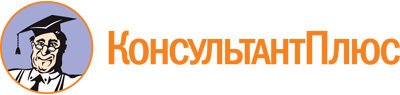 Приказ Минтранса России от 12.03.2018 N 87
(ред. от 25.09.2020)
"Об утверждении Положения о дипломировании членов экипажей судов внутреннего водного транспорта"
(Зарегистрировано в Минюсте России 25.04.2018 N 50903)Документ предоставлен КонсультантПлюс

www.consultant.ru

Дата сохранения: 21.04.2023
 Список изменяющих документов(в ред. Приказа Минтранса России от 25.09.2020 N 396)Список изменяющих документов(в ред. Приказа Минтранса России от 25.09.2020 N 396)КонсультантПлюс: примечание.Документы, истекшие до 30.04.2020, продлеваются на срок до 3 месяцев (Письмо Минтранса России от 09.04.2020 N ЮЦ-Д5-25/6273).ДОЛЖНОСТЬ(-И)ОГРАНИЧЕНИЯ__________________________________________________подпись лица, выдавшего квалификационное свидетельствоФОТО__________________________________________________фамилия, имя, отчество (при наличии), должность лица,выдавшего квалификационное свидетельствоФОТОДОЛЖНОСТЬ(-И)ОГРАНИЧЕНИЯ____________________________подпись лица, выдавшего дипломФОТО_______________________________________________фамилия, имя, отчество (при наличии), должность лица,выдавшего дипломФОТО